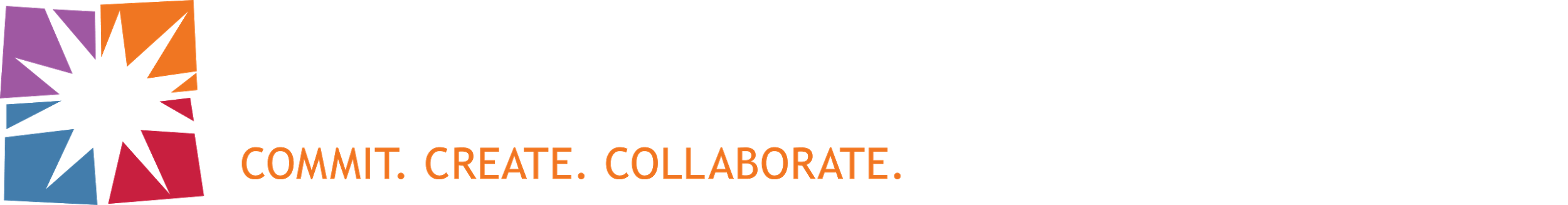 The mission of Distinctive Schools is to serve children and families in urban communities by managing high-performing charter schools that accelerate achievement, performance, and college-preparedness through skilled operating management and intensive support.The mission of Distinctive Schools is to serve children and families in urban communities by managing high-performing charter schools that accelerate achievement, performance, and college-preparedness through skilled operating management and intensive support.The mission of Distinctive Schools is to serve children and families in urban communities by managing high-performing charter schools that accelerate achievement, performance, and college-preparedness through skilled operating management and intensive support.Position Title CustodianCustodianReports ToCampus Director Campus Director Employed By Distinctive Schools Distinctive Schools Criminal Background Check Required Required Qualifications &  Certification Required High School DegreeHigh School DegreeResponsibilities Provide general custodial duties including but not limited to: empty trash, sweep, mop, wipe down and clean bathrooms, and other duties as assigned.Perform daily general maintenance and janitorial duties for the school providing a safe, clean and aesthetically pleasing environment for students and staff members. Assist with minor repairs as needed. Assist with equipment and moving, hauling and rearranging furniture as classroom or building revisions are made for the purpose of ensuring that the facility is ready for any regular or special activities. Provide general custodial duties including but not limited to: empty trash, sweep, mop, wipe down and clean bathrooms, and other duties as assigned.Perform daily general maintenance and janitorial duties for the school providing a safe, clean and aesthetically pleasing environment for students and staff members. Assist with minor repairs as needed. Assist with equipment and moving, hauling and rearranging furniture as classroom or building revisions are made for the purpose of ensuring that the facility is ready for any regular or special activities. 